24 ноября 2015 года в Управлении Пенсионного Фонда Российской Федерации в городе Юрге и Юргинском районе Кемеровской области был проведен семинар с плательщиками страховых взносов по вопросу предоставления государственных услуг внебюджетными фондами в электронном виде.На семинаре специалистами ФСС и ПФР было подробно рассказано об оказании государственных услуг Фондом социального страхования и Пенсионным Фондом Российской Федерации в электронном виде.Страхователям доведена информация о возможности оказания государственных услуг через МФЦ и электронный сервис «Личный кабинет застрахованного лица», «Кабинет плательщика - как форма бесконтактного взаимодействия ПФР при подготовке отчета».На семинаре также выступила руководитель группы пенсионных прав застрахованных лиц по вопросу «Проведение заблаговременной  работы в отношении лиц, выходящих на пенсию в ближайшие 2 года. Изменение в Правилах подачи заявления на назначение пенсий». 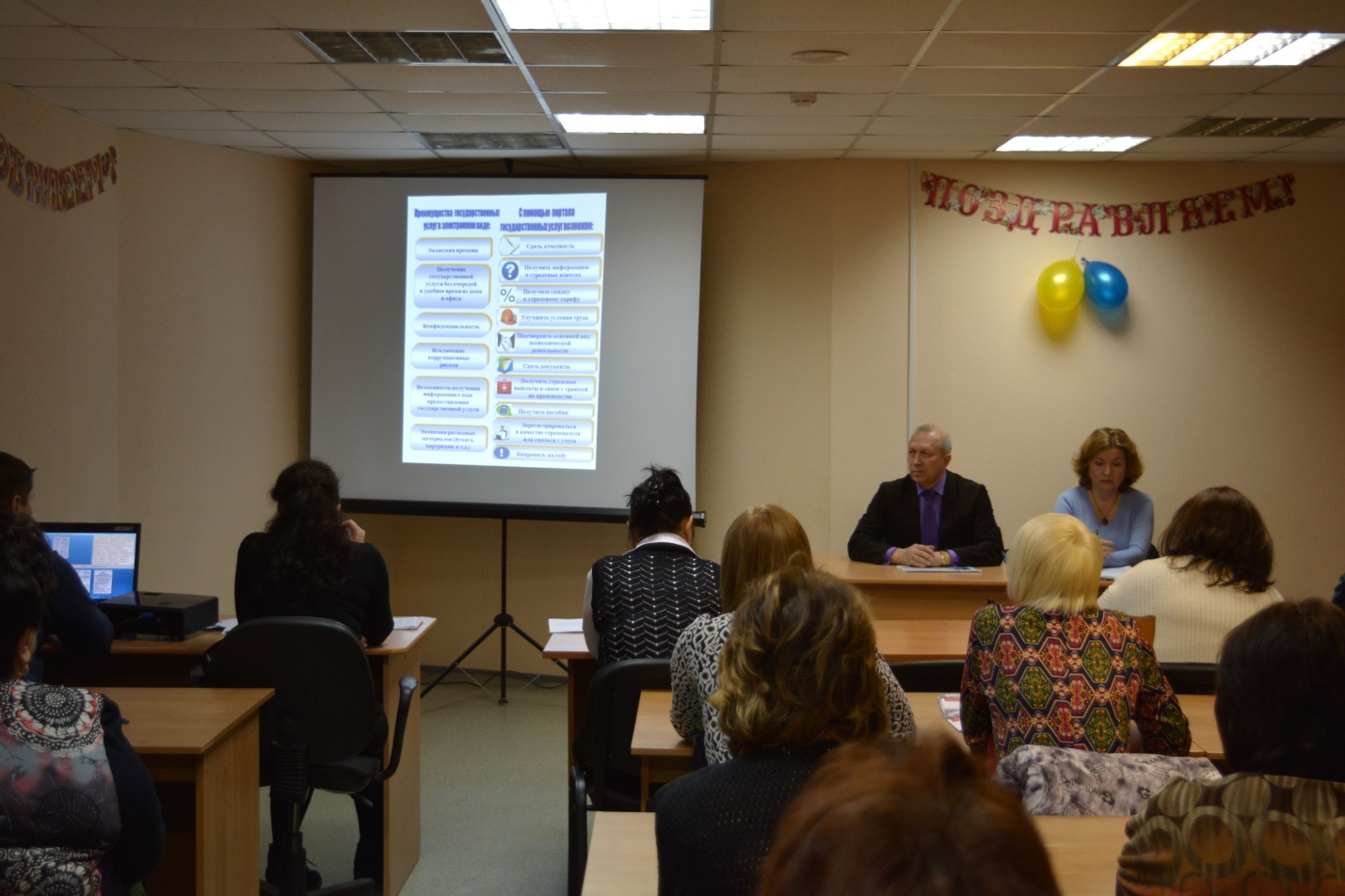 